BAB I
PENDAHULUAN Latar BelakangDari ungkapan Sekretaris Jenderal Kementerian Pendidikan dan Kebudayaan, Ainun Naim, mengatakan baru tiga puluh persen pelajar di Indonesia yang bisa melanjutkan ke jenjang perguruan tinggi. Angka peningkatan minat dan kelulusan jenjang perkuliahan menurun setiap tahunnya, berdasarkan kutipan dari Tempo.co dalam situsnya. Dari artikel tersebut banyak faktor yang melatarbelakangi bagaimana siswa dapat putus dari studinya di dalam tahap transisi jenjang sekolah dan perkuliahan.Menurut Slameto (2010), minat merupakan suatu rasa lebih suka dan rasa keterikatan pada suatu hal antara diri sendiri dengan sesuatu di luar dirinya. Seringkali siswa jenuh ketika menghadapi jenjang perkuliahan karena metode sekolah yang membuat siswa merasa lelah dan jenuh, karena kebiasaan para siswa yang terus diarahkan untuk mengerjakan tugas dan ulangan setiap harinya sehingga mereka jenuh dalam menjalaninya. Oleh karena itu penelitian ini dirancang untuk kembali memberi semangat dan memberi wawasan pada setiap pemain nantinya bahwa dunia perkuliahan merupakan hal yang menyenangkan dengan dikemas dalam bentuk Game dan mensimulasikan suasana kehidupan perkuliahan secara realistis.Dengan berbagai fitur yang akan dirancang kedepannya akan dibuat sedekat dan se-realistis mungkin terhadap dunia perkuliahan sehingga nantinya Game ini dapat membawa dampak positif dan meningkatkan ketertarikan pemain dalam dunia perkuliahan.Rumusan MasalahBagaimana merancang game yang mampu mensimulasikan kegiatan atau kehidupan perkuliahan dengan menggunakan teknologi Unreal Engine berbasis Android dan di rancang menggunakan 3D environment dan 3D character.TujuanPenelitian Tugas Akhir ini memiliki tujuan yaitu.Memberikan nilai-nilai penting mengenai sistem perkuliahan dan mensimulasikan dalam bentuk permainanMenggambarkan dan mensimulasikan suasana perkuliahan menggunakan platform Android dengan teknologi Unreal Engine. ManfaatPenelitian Tugas Akhir ini memiliki manfaat yaitu.Mampu memperkenalkan suasana perkuliahan dan menambah wawasan player mengenai kehidupan perkuliahan melalui permainan.Mampu mengimplementasi simulasi mahasiswa dengan teknologi Unreal Engine dan berbasis Android. Batasan MasalahPenelitian Tugas Akhir ini memiliki batasan masalah yaitu.Permainan hanya dapat dimainkan di dalam platfom berbasis AndroidKonsep atau fokus utama pada dunia perkuliahan.Menggunakan Unreal Engine dan menggunakan Blueprint Visual Scripting dalam implementasi code.Target konsumen pemain pada usia 13 sampai 35 tahun.Terdapat 3 level yaitu level kampus, taman bermain, dan rumah.Dibatasi oleh 5 Status Bar untuk menjalankan atau men-trigger permainan yaitu Status Tidur, Bermain, Belajar, Mandi, dan Makan.Di dalam permainan terdapat 5 character NPC (Non Playable Character) yang dapat ditrigger oleh player.Permainan dibatasi oleh waktu permainan sebanyak 1 bulan lamanya atau 4 minggu dalam kalkulasi waktu di dalam permainan.Metodologi PenelitianTempat dan Waktu PenelitianKampus STIKI Malang merupakan tempat untuk sebagai referensi dalam melakukan penelitian permainan berbasis dunia perkuliahan. Waktu yang dipakai untuk melakukan penelitian dimulai dari tanggal 30 April 2021 hingga 16 Juli 2021.Bahan dan Alat PenelitianPeneliti menggunakan beberapa tools Software dan Hardware dalam melakukan penelitian ini yaitu.Hardware:Processor Intel Core i5 7200URam DDR4 8 GBHarddisk 1 TBSSD 240 GBGPU Nvdia GeForce Mx 930mx Xiaomi RN 9+ 8/128gb.Software:Windows 10Unreal Engine Versi 4.25Min Android V19 (KK)Max Android V29BlenderAdobe XDAdobe PhotoshopAdobe Premiere ProPengumpulan DataBerikut metode pengumpulan data yang dipakai dalam melakukan penelitian yaitu.Analisis Teknologi yang akan dipakaiPenulis dengan ini membuat aplikasi 3 dimensi, sehingga metode yang dipakai dan alat yang dipakai adalah tools dari Unreal Engine yang dapat mengerjakan semua output yang dibutuhkan selama melakukan proses development, dengan ini diharapkan engine tersebut bisa mengangkat kualitas permainan.Studi PustakaMelakukan pencarian data atau informasi terkait topik yang diangkat yaitu Kehidupan Mahasiswa melalui referensi atau teori terkait mengenai perancangan aplikasi.Analisis Game Sejenis dan TerdahuluMelakukan analisa game sejenis dan terdahulu untuk mengetahui keterbaharuan game yang akan dirancang sekarang, sehingga terdapat perbaikan mapun peningkatan kualitas game yang dibuat.Analisis DataBerikut adalah beberapa teknik analisa yang akan dipakai pada penelitian ini.Tahap PenelitianPerencanaanPada tahapan ini kegiatan yang dilaksanakan yaitu:Merancang level atau map pada permainan.Mempersiapkan asset seperti Character, Level, Particle, Musik, dan Plugin dalam implementasi pengembangan permainan.Mempersiapkan asset Icon atau Image yang diperlukan untuk pembuatan interface.PelaksanaanPada tahapan ini kegiatan yang dilakukan yaitu.Mengimplementasi dan menggabungkan semua asset dan tampilan antarmuka dan dipadu dengan mekanik permainan bahkan kecerdasan buatan yang dirancang di dalam Unreal Engine.Melakukan pengujian terhadap para tester untuk menemukan bug ataupun improvement pada permainan.EvaluasiPenguji akan memperbaiki semua Bug ataupun Feedback untuk improvement pada permainan agar permainan semakin menarik dan menjadi antusias bagi para pemain baru lainnya.Penyusunan LaporanPada proses penyusunan laporan, diharapkan dokumentasi peihal permainan yang telah dirancang dapat disalurkan dan di catat melalui laporan sehingga memudahkan pembaca selanjutnya untuk meneruskan penelitian ini. Dan menampilkan hasil output dan saran kedepannya untuk improvement permainan.Instrumen PenelitianInstrumen yang digunakan pada tahapan ini yaitu Unreal Engine, Adobe XD, Adobe Photoshop, Adobe Premiere Pro, dan Blender. Adapun beberapa kegiatan yang dilakukan pada tahapan ini yaitu.PerencanaanMelakukan persiapan modul dan sampel mengenai character, environment, animation, user interface, dan artifical intelligence yang akan dirancang dalam game.Pembuatan Sampel AssetMelakukan desain level dan karakter yang dipadukan dengan tampilan antarmuka yang sudah dipersiapkan berdasarkan rancangan yang telah dibuat. Menambahkan kecerdasan buatan pada setiap Non-Playable Character dan semua akan digabung dan diimplementasikan di dalam Unreal Engine.Uji Coba EnvironmentMelakukan uji coba environment yang telah selesai di desain di dalam Unreal Engine dan akan di lakukan pemrosesan gambar dan lighting dengan metode post processing di dalm engine, sehingga tampilan environment semakin menarik dan realistis.Uji KelayakanMelakukan pengujian permainan dengan memberikan aplikasi mentahan untuk dapat diinstall oleh pemain dan memberi feedback agar dapat dilakukan perbaikan ataupun improvement kedepannya sehingga permainan semakin lengkap dan bersih dari bug.Prosedur PenelitianTahapan ini dilakukan menggunkan konsep Multimedia Development Life Cycle (MDLC). Tahapan ini yaitu pemodelan proses pengembangan untuk melakukan prosedur perancangan penelitian lebih terkonsep dan membuat pemodelan perancangan semakin terarah. Proses pada tahapn ini yaitu.Concept, untuk melakukan perancangan sistem yang akan dibangung seperti apa dan berkonsep pada teori yang sudah ada.Design, untuk melakukan proses desain baik itu perancangan Mock-Up atau Interface kemudian Karakter, Environment, Animasi, Sound Effect, dan lainnya.Material Collecting, berfungsi untuk mengumpulkan Material yang diperlukan ke dalam engine yang akan digunakan nantinya di dalam Unreal Engine.Assembly, yaitu menyatukan semua asset dan material yang sudah di kumpulkan dan akan menjadi sebuah pola atau konsep yang sudah direncanakan sebelumnya.Testing merupakan pengujian terhadap penelitian untuk menilai apakah perancangan berjalan sesuai yang diinginkan atau tidak. Metode testing yang digunakan yaitu memberikan aplikasi pada tester dan menunggu feedback dari pemain untuk mendapatkan feedback ataupun improvement kedepannya.Distribution, yaitu proses transfer data atau rancangan melalui platform publikasi khusus yang sudah ditentukan sebelumnya. Contoh kasus perancangan kali ini akan di lakukan publish ke dalam PlayStore sehingga para pemain dapat langsung men-download permainan di platform tersebut dan open secara public. (Nurdiana, 2017).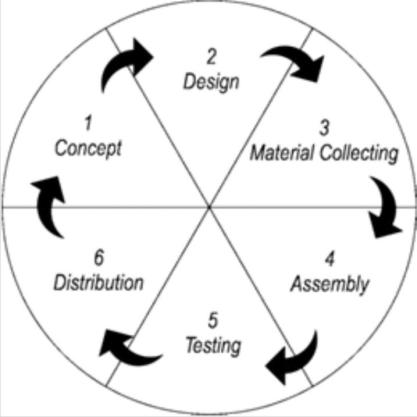 Gambar 1.1 Gambar Multimedia Development Life Cycle (MDLC). Sistematika PenulisanDi dalam penulisan Tugas Akhir ini, sistematika penulisan diatur dengan sebagai berikut:BAB IPENDAHULUANPada tahapan bab kali ini akan dijelaskan latar belakang, rumusan masalah, tujuan, batasan masalah, manfaat, metodologi, dan sistematika penulisan.BAB IILANDASAN TEORIPada tahapan bab kali ini akan dijelaskan teori atau dokumen relevan pendukung dalam melakukan penelitian.BAB IIIANALISA DAN PERANCANGANPada tahapan bab kali ini berisi tentang uraian pemecahan masalah, desain dan perancangan aplikasi.BAB IVIMPLEMENTASI SISTEMPada tahapan bab kali ini berisi tentang analisa dan perancangan untuk menghasilkan model penelitian yang sudah di rancang sebelumnya.BAB VPENUTUPBerisi kesimpulan dari semua perancangan atau penelitian yang sudah dibuat.